                                                                                                                                                                           Утверждаю:                                                                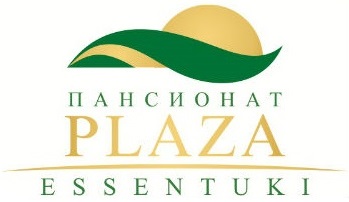                                                                                                                                                           Директор                                                                                                                                                          ООО «Театральное»                                                                                                                                                          пансионат «PLAZA Essentuki»                                                                                                                                                           __________Авалишвили О.О.                                                                                                                                 «01» июня 2022г.Перечень медицинских процедур,                                       входящих в стоимость  программы «Живу спокойно»                                       ООО «Театральное» (пансионат « PLAZA Essentuki»)*** Процедуры отпускаются строго по назначению врача в назначенном им объеме. В случае наличия противопоказаний для оказания услуг, перерасчета стоимости путевки не осуществляется.Перечень медицинских процедур,                                       входящих в стоимость  программы «Опора»                                       ООО «Театральное» (пансионат « PLAZA Essentuki»)*** Процедуры отпускаются строго по назначению врача в назначенном им объеме. В случае наличия противопоказаний для оказания услуг, перерасчета стоимости путевки не осуществляется.№ пп            Наименование медуслугКоличество медуслуг 10/12  дней1Прием  врача терапевта  (первичный)12 Прием минеральной воды внутрь (бювет)ежедневно3Ванна хвойно-жемчужная/йодо-бромная 4/54Подводный  душ – массаж4/55Озонотерапия внутривенно 56Озонотерапия наружно (шапочка/сапожок на выбор)57Кедровая бочка 38Прессотерапия49Массаж общий классический3/410Дарсонваль (голова) Физиопроцедуры: лазеротерапия, Дарсонваль, магнитотерапия на аппарате «Полимаг 02», ультрозвуковая терапия, электросон (по назначению)5/611Орошение (десна+лицо)5/612Ингаляции щелочные 5/613Занятия на  тренажерах (парковая зона)ежедневно14Терренкур -лечебная дозированная ходьба в паркеежедневно15Кислородный коктейль1016Фиточай, Овсяный кисель1017Неотложная медикаментозная помощь (по необходимости)№ пп            Наименование медуслугКоличество медуслуг 10-12  дней1Прием  врача терапевта  (первичный)12 Прием минеральной воды внутрь (бювет)ежедневно3Ванна хвойно-жемчужная/йодо-бромная 54Подводный  душ – массаж55Озонотерапия внутривенно 56Озонотерапия наружно (шапочка)57Кедровая бочка 3/48Прессотерапия3/49Массаж общий классический3/410Дарсонваль (голова) Физиопроцедуры: лазеротерапия, Дарсонваль, магнитотерапия на аппарате «Полимаг 02», ультрозвуковая терапия, электросон (по назначению)5/611Орошение (десна+лицо)5/612Грязевые аппликации/ термогрязь/электрогрязь3/413Занятия на  тренажерах (парковая зона)ежедневно14Терренкур -лечебная дозированная ходьба в паркеежедневно15Кислородный коктейль1016Фиточай, Овсяный кисель1017Неотложная медикаментозная помощь (по необходимости)